●会場案内図財団法人都道府県会館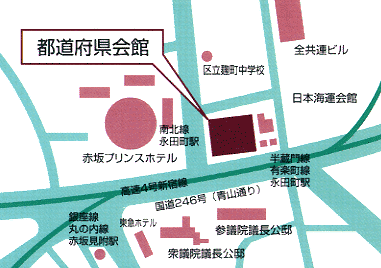 地下鉄 有楽町線・半蔵門線　［永田町駅」5番出口から地下鉄連絡通路を経て徒歩約１分地下鉄 南北線　［永田町駅」9番B出口から地下鉄連絡通路を経て徒歩約１分地下鉄 丸の内線・銀座線　［赤坂見附駅」Ｄ出口から徒歩約5分（　　MAIL　asekyo@jeas.org）平成30年度 第３回公開セミナー　申込書お問い合わせ先：（社）日本環境アセスメント協会事務局TEL 03-3230-3583、FAX 03-3230-3876勤務先・所属　　　　　　　　　　　　　　　　　　　℡　　　　　　　　　　　　　　　　　　　℡　　　　　　　　　　　　　　　　　　　℡所在地〒〒〒メールアドレス所属氏　　　　名分　類環境アセスメント士登録者番号　　会員・非会員　　会員・非会員　　会員・非会員　　会員・非会員　　会員・非会員